Aanwezig: Juliette, Flore, Lukas, Daan, Siemen, Paulien, Emile, Jurgen, Storm, Noah, Hannah, juf Véronique, Juf Denise en juf NancyVerontschuldigd: /Agendapunten aangebracht door de leerkrachten:We zijn op zoek naar een leuke naam voor het ‘bewegingshoekje’.  De kinderen van de leerlingenraad zullen dit bespreken in de klas en eventuele suggesties doorgeven.  Op de volgende leerlingenraad zullen we dan samen de ‘leukste’ naam kiezen.Nadenken over het nieuwe ‘stiltehoekje’.  Hoe zou het nieuwe hoekje er kunnen uitzien?De kinderen denken aan gras (kunstgras), bloemetjes, bomen, een gezellig buitensalon, tafels voor gezelschapsspelen of om aan te lezen.  Er wordt ook geopperd om een reuzeschaakbord te plaatsen.  We bespreken met het kernteam van de school (=leerkrachten) wat er van deze ideetjes mogelijk is.  Agendapunten aangebracht door de leerlingen:Een ‘babbelbox’ in de klas waar je een briefje in kan ‘posten’ indien je met een probleem zit, een ruzie… waar je moeilijk over kan praten.  De leerkracht kan de bus leegmaken, de briefjes nalezen en de leerling in kwestie aanspreken op een rustig momentje.  De leerlingen hebben zo hun twijfels over het ‘groene’ hoekje waar de borstels liggen, de vuilblikken en de kruiwagens staan.  Heel vaak worden deze spullen gebruikt om andere dingen mee te doen dan datgene waarvoor ze dienen (slaan, gooien…).  Dat is natuurlijk erg jammer. Het gerief gaat stuk op deze manier.  De leerlingen geven zelfs aan om dit hoekje te doen verdwijnen.Beurtrollen: De kinderen geven aan dat ze het jammer vinden dat de beurtrollen werden aangepast.  De kinderen spelen nu met minder kinderen in de verschillende hoeken op de speelplaats.  Dat maakt dat er op sommige momenten erg weinig kinderen spelen op bijvoorbeeld de Krullewar of in de zandbak en dat er ook meer momenten zijn dat je geen beurtrol hebt en aldus zogezegd niets te doen hebt. Dat vinden de kinderen spijtig.  De kinderen vragen zich af of het mogelijk is om het aantal leerlingen enkel te beperken op het voetbalveld.We vertellen aan de kinderen waarom we tot deze regeling gekomen zijn.  Het was zo dat er heel wat ruzie was tijdens de voetbal.  We merkten op dat voetballen per graad niet kon wegens een te groot aantal kinderen dan op het voetbalveld.  We merkten ook op dat met de start van het nieuwe schooljaar enkele kinderen van het 1e leerjaar een beetje ‘verloren’ liepen op onze grote speelplaats.  Met die redenen zijn we dan gaan sleutelen aan de beurtrollen en kiezen we ervoor om minder kinderen aan bod te laten in de hoeken zodat er rustiger gespeeld kan worden.  Naast de verschillende ‘hoeken’(=pingpong, voetbal, Krullewar en zandbak, spelen achteraan aan de ecoklassen met allerlei bewegingsmaterialen) geven we aan dat er nog tal van andere zaken zijn waarmee je kan spelen tijdens de speeltijd namelijk: korfbal, trefbal, voetbaltafel, tuimelrekjes, krijtborden, zandtafel met dino’s, iets van thuis op vrijdag, 4 op een rij, twister, speelborden aan de muur, dansen op maandag en vrijdag, speelgoedkoffer van de klas, poetsen met het gerief van het ‘groene hoekje’, gezelschapsspelen aan de picknicktafel, gewoon een leuke babbel op de bankjes, lezen, tikkertje, verstoppertje,…  Binnenkort gaat het bewegingshoekje open en binnen enkele maanden hopen we ons ‘stiltehoekje’ klaar te hebben.  We concluderen dat er eigenlijk toch echt wel een groot aanbod is tijdens de speeltijd en dat wanneer je geen beurtrol hebt er ook nog tal van andere activiteiten zijn die je kan doen tijdens de speeltijd.  We nemen bovenstaande puntjes mee naar het kernteam met onze leerkrachten.  We delen de kinderen in de volgende leerlingenraad mee wat er beslist werd.Het was een fijne en aangename eerste leerlingenraad van het nieuwe schooljaar.Datum: 04/10/2019Verslag vergadering“Leerlingenraad’!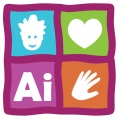 